Załącznik nr 1  do SIWZ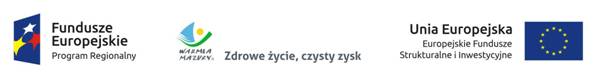 WZÓR UMOWYW dniu ….................. w Mrągowie pomiędzy Gminą Mrągowo zwaną dalej w treści umowy Zamawiającym, reprezentowaną przez Wójta Gminy  Jerzego Krasińskiego przy kontrasygnacie Skarbnik Gminy Lucyny Kamińskiej, a wyłonionym w postępowaniu o zamówienie publiczne, w drodze przetargu nieograniczonego:…................................................. zwanym w dalszej treści umowy Wykonawcą, reprezentowanym przez :…......................................................							została zawarta umowa o następującej treści : § 1Przedmiot umowyZamawiający zleca, a Wykonawca zobowiązuje się wykonać zamówienie pod nazwą:„Ochrona różnorodności biologicznej w miejscowości Boże wraz z rewitalizacją eko-parku”Opis zakresu zamówienia:1. Szczegółowy opis przedmiotu zamówienia określa dokumentacja projektowa stanowiąca załącznik do niniejszej umowy, zawierająca:1) „Koncepcja projektowa rewaloryzacji z elementami adaptacji zabytkowego założenia dworsko-parkowego w Bożem, gmina Mrągowo /województwo warmińsko-mazurskie/”, opracowana przez dr inż. arch. kraj. Mariusza Antolaka”2) projekt budowlany „Rewaloryzacja z elementami adaptacji zabytkowego założenia dworsko – parkowego w Bożem  zatw. Pozwoleniem na budowę  Dec. nr 170/2017/Mrw z dnia 18.05.2017r.3) kosztorys ofertowy zgodny z przedmiarem robót, 4) specyfikacja techniczna wykonania i odbioru robót Z zakresu  Przedmiotu Umowy zostają wyłączone przewidziane w koncepcji projektowej, o której mowa w pkt. 1 i projekcie o którym mowa w pkt. 2 powyżej, następujące obiekty: strefę reprezentacyjną z budynkiem dworu (obecnie Szkoły Podstawowej), podjazdem (parkingiem) i klombem oraz strefy rekreacji czynnej i biernej w parku - strefy sportowe (tereny boisk: do koszykówki i piłki nożnej oraz teren kortu tenisowego). 2. Wykonawca zobowiązuje się wykonać przedmiot zamówienia z materiałów własnych, zgodnie z :umową,2) koncepcją projektowa rewaloryzacji z elementami adaptacji zabytkowego założenia dworsko-parkowego w Bożem, gmina Mrągowo /województwo warmińsko-mazurskie/”, opracowana przez dr inż. arch. kraj. Mariusza Antolaka, na potrzeby realizacji wnioskowanego projektu „Ochrona różnorodności biologicznej w miejscowości Boże wraz z rewitalizacją eko-parku”. 3) projektem budowlanym,4) decyzją Warmińsko – Mazurskiego Konserwatora Zabytków zezwalającą na wycinkę drzew nr 69/2017 z dnia 27.02.2017 r. (wraz ze zmiana wprowadzoną decyzją nr 165/2017 z 10.05.2017 r)5) decyzją  Warmińsko – Mazurskiego Konserwatora Zabytków zezwalającą na prowadzenie prac konserwatorskich nr 1189/2016 z dnia 20.12.2016 r.  (wraz ze zmiana wprowadzoną decyzją nr 71/2017 z 27.02.2017 r)6) pozwoleniem na budowę nr 170/2017/Mrw z dnia 18.05.2017 r.7) obowiązującymi przepisami prawa, 8) należytą starannością i wiedzą techniczną, przepisami bhp, p.poż, ustawy o ochronie przyrody9) zaleceniami i wskazówkami Zamawiającego3. Jeżeli w poszczególnych dokumentach będą różne wymogi Wykonawca uzgodni wybraną opcję z Zamawiającym.4. Szczegółowe rozwiązania w zakresie ilości robót, określone w dokumentacji projektowej wpływające na zwiększenie robót stanowią ryzyko Wykonawcy i nie będą traktowane jako roboty dodatkowe ani nie będą wpływać na zmianę wynagrodzenia oraz innych postanowień Umowy. § 2.Terminy realizacji umowy1. Termin wykonania przedmiotu umowy ustala się na:	1) rozpoczęcie robót – niezwłocznie po podpisaniu umowy 	2) I kwartał 2018 r.  – pozycje 1,2,3,5 przedmiaru robót	3) II kwartał 2018 r. – pozycje 4,6,7,8,9 przedmiaru robót	4) III kwartał 2018 r. –pozycje 26,27,28,29,30,31,32,33,34,35,36,37,38,39,40,41 przedmiaru robót	5)IV kwartał 2018 r.– pozycje 10,11,12,13,14,21,22,23,24,25,42,43,15,16,17,18,19,20,44,45,46 przedmiaru robót2. Zamawiający dokona odbioru poszczególnych etapów realizacji zamówienia w ciągu 14 dni od daty pisemnego zgłoszenia przez Wykonawcę gotowości odbioru. Wykonawca zobowiązuje się usunąć wady przedmiotu umowy stwierdzone podczas odbioru w terminie 14 dni od daty ich zgłoszenia Wykonawcy.§ 3.Wynagrodzenie1. Wynagrodzenie przysługujące Wykonawcy ustalone zostało zgodnie z przyjętą ofertą w formie wynagrodzenia ryczałtowego. Wykonawcy z tytułu wykonania całego przedmiotu umowy na zasadach określonych niniejszą umową i specyfikacją istotnych warunków zamówienia, stanowiącą podstawę opracowania oferty, przysługuje wynagrodzenie ryczałtowe w wysokości: …...................zł netto + vat ….., co daje kwotę ….........zł brutto (słownie: ……………………….,) .Wynagrodzenie to zawiera wszelkie koszty niezbędne do wykonania przedmiotu umowy zgodnie z warunkami określonymi w specyfikacji istotnych warunków zamówienia,  wszelkich robót w tym robót przygotowawczych,  wycinki drzew i krzewów, robót porządkowych, zagospodarowania terenu budowy, tymczasowego zasilania w energię elektryczną, wodę, ogrodzenia, drogi dojazdowej,  doprowadzenie terenu do stanu pierwotnego, itp.2. Rozliczenie finansowe, za wykonanie przedmiotu umowy nastąpi w kwartalnych okresach rozliczeniowych (uwzględniając kwartały kalendarzowe) fakturami przejściowymi i zakończone będzie fakturą końcową .- faktury przejściowe – stan zaawansowania robót będzie liczony na dzień sporządzenia protokołu częściowego wykonanych robót (ostatni dzień kwartału) zatwierdzonego przez inspektora nadzoru.- faktura końcowa – po zakończeniu realizacji całości prac zgodnie z zakresem zamówienia i podpisaniu przez Zamawiającego bezusterkowego,  końcowego protokołu odbioru. 3. Strony postanawiają, że faktury Wykonawcy opłacone będą przez Zamawiającego przelewem na konto Wykonawcy w terminie 30  dni od daty ich otrzymania wraz z dokumentami rozliczeniowymi tj. protokołem odbioru podpisanym przez Zamawiającego, ewidencją, o której mowa w  §4 ust. 2 pkt 27) oraz dowodami potwierdzającymi zapłatę wynagrodzenia podwykonawcom.§ 4.Obowiązki stronZamawiający zobowiązuje się:przekazać Wykonawcy teren przedsięwzięcia w terminie niezwłocznie po podpisaniu umowy.zapewnić nadzór inspektorów nadzoru inwestorskiego.powiadomić organ nadzoru budowlanego o planowanym terminie rozpoczęcia robót. 2. Wykonawca zobowiązuje się:zawrzeć umowę ubezpieczenia od odpowiedzialności cywilnej w zakresie prowadzonej działalności gospodarczej na pełen zakres przedmiotu umowy przez cały czas trwania robót, na kwotę nie mniejszą niż 300 000 zł,zapewnić zatrudnienie kierownika budowy posiadającego uprawnienia budowlane w zakresie prac na terenach objętych ochroną konserwatorską oraz wykwalifikowane osoby zdolne do prowadzenia wszelkich powierzonych zadań, uprawnione do kierowania robotami budowlanymi, zgodnie z obowiązującymi przepisami prawa jak również specjalistów wymaganych postanowieniami odpowiednich decyzji, uzgodnień i opinii do prawidłowej realizacji zamówienia, w trakcie prowadzonej wycinki drzew zapewnić nadzór ornitologiczny, w przypadku stwierdzenia obecności gniazd ptasich wstrzymać prace i zgłosić fakt inspektorowi nadzoru inwestorskiego w przypadku stwierdzenia obecności płazów lub ich siedlisk wstrzymać prace i zgłosić fakt inspektorowi nadzoru inwestorskiegozapewnić pełną obsługę geodezyjną w zakresie realizacji zadania i sporządzić dokumentację powykonawczą,   występować w imieniu Zamawiającego przed organami administracyjnymi w celu składania   zawiadomień, zgłoszeń, oświadczeń i dokumentów związanych z prowadzeniem
i zakończeniem zadania inwestycyjnego,zorganizować, utrzymać w należytym porządku oraz zlikwidować po wykonaniu robót budowlanych zaplecze techniczne,zabezpieczyć wykonane roboty oraz materiały zgromadzone na placu budowy przed dewastacją i dostępem osób postronnych, realizować dostawy materiałów i urządzeń, łącznie z transportem,stosować materiały budowlane posiadające dopuszczenie do obrotu i powszechnego stosowania
w budownictwie, gwarantujące trwałość wykonanych robót w okresie gwarancyjnym,zapewnić wywóz i utylizację odpadów powstałych w związku z prowadzonymi robotami,przedstawić na żądanie Zamawiającego wszelkie informacje, dokumenty i wyjaśnienia związane z realizacją zadania inwestycyjnego w wyznaczonym przez Zamawiającego terminie, po zakończeniu robót uporządkować teren i odtworzyć nawierzchnie i/lub urządzenia uszkodzone lub zniszczone w toku realizacji prac,pokryć ze swoich środków finansowych wszelkie zniszczenia i szkody wynikłe z jego winy.przekazać Zamawiającemu zrealizowaną inwestycję, łącznie z decyzją umożliwiającą użytkowanie wybudowanych obiektów (np.  protokoły odbiorów technicznych, wyniki badań, prób, pomiarów, testów,),   prowadzić roboty budowlane w sposób umożliwiający użytkownikom i właścicielom nieruchomości sąsiadujących z terenem budowy dostęp do budynków,dostosować organizację robót do wymagań władz administracyjnych oraz do uzasadnionych wymagań użytkowników i właścicieli nieruchomości sąsiadujących z terenem budowy,wykonać i przekazać w 2 egzemplarzach na piśmie instrukcję obsługi i eksploatacji w zakresie eksploatacji całego obszaru i obiektów tam wybudowanych (w szczególności elementów małej architektury).zapewnić Zamawiającemu możliwość uczestniczenia we wszelkiego rodzaju odbiorach, spotkaniach, kon- trolach  i naradach dotyczących zamówienia,dostarczyć Zamawiającemu pełną, wymaganą przepisami prawa dokumentację powykonawczą, najpóźniej z chwilą zakończenia realizacji; dokumenty należy przekazać protokolarnie, w tym geodezyjną mapę powykonawczą cyfrową,przedstawić Zamawiającemu harmonogram rzeczowo - finansowy w rozbiciu na elementy robót oraz terminy realizacji (kwartalne) w okresie do 14 dni od dnia zawarcia umowy z uwzględnieniem wytycznych programu RPO Województwa Warmińsko-mazurskiego na lata 2014-2020 działanie 5.3. Ochrona bioróżnorodności. Zamawiający wymaga, aby w harmonogramie wyodrębnić w szczególności, altanę, ciąg pieszy prowadzący do altany (łącznie z pochylnią), pozostałe ciągi komunikacyjne, wycinkę drzew, nasadzenia zieleni,  elementy małej architektury zgodny z § 2 pkt 1 Przy sporządzaniu harmonogramu prac Wykonawca uwzględni termin wycinki drzew kolidujących z inwestycją określonych w decyzji administracyjnej zezwalającej na wycinkę drzew. Podjęcie niniejszych działań w innym terminie, stanowi ryzyko Wykonawcy.Zamawiający może wnieść uwagi do złożonego harmonogramu w terminie 14 dni od dnia jego otrzymania. Uwagi te są wiążące dla Wykonawcy i muszą być uwzględnione w treści harmonogramu.drzewa z wycinki przekazać Zamawiającemu w miejsce przez niego wskazane.przekazać inwentaryzację nasadzeń kompensacyjnych, które Zamawiający zaplanował w ramach niniejszej umowy.   powiadomić Zamawiającego pisemnie o wykonaniu nasadzeń kompensacyjnych. zatrudnić osoby bezrobotne skierowane z urzędu pracy do realizacji czynności opisanych w dokumentacji projektowej, na podstawie umowy o pracę, na cały okres realizacji, w ilości wskazanej w ofercie tj. ….osoby/osób,Na żądanie Zamawiającego, udokumentować  zatrudnienie osób wymienionych w pkt. 25) poprzez  przedstawienie Zamawiającemu kopii zanonimizowanych zawartych umów o pracę, również potwierdzenie statusu osób bezrobotnych planowanych do realizacji niniejszego zamówienia (np. skierowanie z urzędu pracy zarejestrowanego bezrobotnego). Definicję osób bezrobotnych wskazują przepisy prawa krajowego i unijnego. prowadzić ewidencję prac wykonywanych przez osoby wskazane w pkt. 25) w okresach miesięcznych, potwierdzającą wykonywanie zamówienia przez te osoby. Niniejszą ewidencję należy przekazać Zamawiającemu, jako załącznik do protokołu odbioru.  Na każde żądanie Zamawiającego, Wykonawca zobowiązany jest przedstawić okresowy raport z prac wykonanych przez osobę wskazaną w pkt. 25)  . Zamawiający upoważniony jest do kontroli tych prac w siedzibie Wykonawcy lub innym miejscu wykonania zamówienia.Uczestniczyć w kontrolach wynikających z uczestnictwa Zamawiającego  w Programie RPO Województwa Warmińsko-mazurskiego na lata 2014-2020 działanie 5.3. Ochrona bioróżnorodności w trakcie realizacji zadania, po jego zakończeniu oraz w trakcie trwałości projektu tj. w okresie 5 lat od  daty ostatniego wniosku o płatność.§ 5.Podwykonawcy1.Wykonawca zamierzający wykonać zamówienie przy udziale Podwykonawców lub dalszych Podwykonawców jest obowiązany w trakcie realizacji niniejszej umowy do przedłożenia Zamawiającemu projektu umowy o podwykonawstwo, której przedmiotem są roboty budowlane, a także projektu jej zmiany, przy czym Podwykonawca lub dalszy Podwykonawca jest obowiązany dołączyć zgodę Wykonawcy na zawarcie umowy
o podwykonawstwo o treści zgodnej z projektem umowy.2. Termin zapłaty wynagrodzenia Podwykonawcy lub dalszemu Podwykonawcy przewidziany w umowie o podwykonawstwo nie może być dłuższy niż 30 dni od dnia doręczenia wykonawcy, podwykonawcy lub dalszemu podwykonawcy faktury lub rachunku, potwierdzających wykonanie zleconej Podwykonawcy lub dalszemu Podwykonawcy dostawy, usługi lub roboty budowlanej.3. Zamawiający w terminie 14 dni zgłasza pisemne zastrzeżenia lub sprzeciw do projektu umowy
o podwykonawstwo, której przedmiotem są roboty budowlane. Nie zgłoszenie pisemnych zastrzeżeń w w/w terminie do przedłożonego projektu umowy o podwykonawstwo, uważa się za akceptację projektu umowy przez Zamawiającego. Wykonawca, Podwykonawca lub dalszy podwykonawca przedkłada Zamawiającemu poświadczone za zgodność z oryginałem kopie zawartych umów o podwykonawstwo, których przedmiotem są dostawy lub usługi, oraz ich zmian w terminie 7 dni od ich zawarcia. Zamawiający, w terminie 14 dni zgłasza pisemne zastrzeżenia do umowy o podwykonawstwo.  4. Wykonawca odpowiada za działania i zaniechania Podwykonawców lub dalszych Podwykonawców jak za swoje własne.5. Wykonawca zapewnia, że Podwykonawcy lub dalsi Podwykonawcy będą przestrzegać wszelkich postanowień umowy.6. Strony umowy uzgadniają, że obowiązującą formą wynagrodzenia pomiędzy Wykonawcą                                    a Podwykonawcami lub dalszym Podwykonawcami robót budowlanych będzie wynagrodzenie ryczałtowe.7. Część zamówienia, które Wykonawca zamierza powierzyć Podwykonawcom lub dalszym Podwykonawcom swoim zakresem musi odzwierciedlać zakres przedstawiony w harmonogramie rzeczowo – finansowym złożonym Zamawiającemu przez Wykonawcę.8. Żadna z wartości pozycji ujętych w harmonogramie rzeczowo - finansowym złożonym Wykonawcy przez  Podwykonawcę lub dalszego Podwykonawcę, nie może przekraczać wartości odpowiadającej tej pozycji w harmonogramie rzeczowo-finansowy złożonym Zamawiającemu przez Wykonawcę.9. Wykonawca wynagrodzenie należne Podwykonawcy lub dalszemu Podwykonawcy za powierzone roboty pokryje ze środków własnych, a jego rozliczenie przez Zamawiającego nastąpi w oparciu
o protokół odbioru robót oraz oświadczenie Podwykonawcy lub dalszego Podwykonawcy (zgodnie z wzorem  stanowiącym załącznik do niniejszej umowy) o uregulowaniu przez Wykonawcę na jego rzecz należności za zrealizowane roboty, przy czym:1) Brak oświadczenia lub dowodu zapłaty Podwykonawcy lub dalszego Podwykonawcy wstrzymuje wypłatę wynagrodzenia dla Wykonawcy w części należnej Podwykonawcy lub dalszemu Podwykonawcy do czasu ich przedłożenia.2) W przypadku uchylania się Wykonawcy od obowiązku zapłaty Podwykonawcy lub dalszemu Podwykonawcy, Zmawiający dokona bezpośredniej zapłaty wymagalnego wynagrodzenia przysługującego Podwykonawcy lub dalszemu Podwykonawcy.3) Na wniosek Wykonawcy, Zamawiający może dokonać bezpośredniej zapłaty Podwykonawcom.  10. Wynagrodzenie, o którym mowa w ust. 9 pkt 2 i 3 dotyczy wyłącznie należności powstałych po przedłożeniu Zamawiającemu poświadczonej za zgodność z oryginałem  kopii umowy o podwykonawstwo.11. Bezpośrednia zapłata Podwykonawcy obejmuje wyłącznie należne wynagrodzenie bez odsetek.12. Przed dokonaniem bezpośredniej zapłaty Zamawiający umożliwi Wykonawcy zgłoszenie pisemnych uwag dotyczących zasadności bezpośredniej zapłaty wynagrodzenia Podwykonawcy lub dalszemu Podwykonawcy.13. Zamawiający poinformuje Wykonawcę o terminie zgłaszania uwag, nie krótszym niż 7 dni od dnia doręczenia tej informacji.14. W przypadku zgłoszenia uwag, o których mowa w ust. 12, w terminie wskazanym przez Zamawiającego, Zamawiający może: 1) nie dokonać bezpośredniej zapłaty wynagrodzenia Podwykonawcy lub dalszemu Podwykonawcy, jeżeli Wykonawca wykaże niezasadność takiej zapłaty, albo2) złożyć do depozytu sądowego kwotę potrzebną na pokrycie wynagrodzenia Podwykonawcy lub dalszemu Podwykonawcy w przypadku istnienia zasadniczej wątpliwości Zamawiającego co do wysokości należnej zapłaty lub podmiotu, któremu płatność się należy, albo3) dokonać bezpośredniej zapłaty wynagrodzenia Podwykonawcy lub dalszemu Podwykonawcy, jeżeli Podwykonawca lub dalszy Podwykonawca wykaże zasadność takiej zapłaty.15. W przypadku dokonania bezpośredniej zapłaty Podwykonawcy lub dalszemu Podwykonawcy, Zamawiający potrąci kwotę wypłaconego wynagrodzenia z wynagrodzenia należnego Wykonawcy.16. W przypadku wielokrotnego dokonywania bezpośredniej zapłaty Podwykonawcom lub dalszym Podwykonawcom lub konieczności dokonania przez Zamawiającego bezpośredniej zapłaty na sumę większą niż 5% wartości umowy, Zamawiający ma prawo do odstąpienia od umowy, w terminie 30 dni od dnia zaistnienia którejkolwiek z tych okoliczności.§ 6.Kary umowneStrony ustalają, że za niewykonanie lub nienależyte wykonanie umowy zostaną naliczone kary umowne
w następujących przypadkach i wysokości: Zamawiający zapłaci Wykonawcy karę umowną za odstąpienie od umowy z przyczyn, za które ponosi on odpowiedzialność w wysokości 20% całkowitego wynagrodzenia brutto, określonego w § 3 ust. 1, 
z zastrzeżeniem postanowień § 7.Wykonawca zapłaci Zamawiającemu karę umowną: za opóźnienie w usunięciu wad wykrytych w trakcie realizacji umowy lub przy odbiorze końcowym, w wysokości 0,3% całkowitego wynagrodzenia brutto określonego w § 3 ust. 1 dziennie za każdy dzień opóźnienia, licząc od ustalonego przez Zamawiającego terminu na usunięcie wad, za opóźnienie w wykonaniu przedmiotu umowy w wysokości 0,3% całkowitego wynagrodzenia brutto określonego w § 3 ust. 1 za każdy dzień opóźnienia,za odstąpienie od umowy przez jedną ze stron z przyczyn leżących po stronie Wykonawcy
w  wysokości 20% całkowitego wynagrodzenia brutto określonego w § 3 ust. 1.z tytułu braku zapłaty wynagrodzenia należnego podwykonawcom lub dalszym podwykonawcom w wysokości 0,2% całkowitego wynagrodzenia brutto, o którym mowa w § 3 ust. 1. z tytułu opóźnienia w zapłacie wynagrodzenia należnego podwykonawcom lub dalszym podwykonawcom, w wysokości 0,05 %  całkowitego wynagrodzenia brutto, o którym mowa w § 3 ust. 1 za każdy rozpoczęty dzień opóźnienia,z tytułu nie przedłożenia do zaakceptowania projektu umowy o podwykonawstwo, której przedmiotem są roboty budowlane, lub projektu jej zmiany w wysokości 0,2% całkowitego wynagrodzenia brutto, o którym mowa w § 3 ust. 1, z tytułu nie przedłożenia poświadczonej za zgodność z oryginałem kopii umowy o podwykonawstwo lub jej zmiany, w wysokości 0,2 % całkowitego wynagrodzenia brutto, o którym mowa w § 3 ust. 1, za opóźnienie w usunięciu wad stwierdzonych w okresie gwarancyjnym, w wysokości 0,1% całkowitego wynagrodzenia brutto określonego w § 3 ust. 1, za każdy dzień opóźnienia, liczony od dnia wyznaczonego na usunięcie wad,za naruszenie zobowiązań Wykonawcy określonych w § 4 ust. 2 pkt. 25), 26), 27) w wysokości 0,1% całości wynagrodzenia brutto za każde naruszenie,Zamawiający ma prawo do potrącenia wprost z faktur kar umownych obliczanych w oparciu
 	o ustalenia umowne.	Strony zastrzegają sobie prawo dochodzenia roszczeń odszkodowawczych na zasadach ogólnych do wysokości rzeczywiście poniesionej szkody przenoszącej wysokość zastrzeżonych kar umownych. .  Błędy w przedmiocie zamówienia stwierdzone po odbiorze, Wykonawca zobowiązany jest poprawić
w ramach wynagrodzenia określonego w § 3 umowy.§ 7.Odstąpienie od umowy1. Stronom przysługuje prawo odstąpienia od umowy w następujących sytuacjach:1) Zamawiającemu przysługuje prawo do odstąpienia od umowy, gdy:a) zostanie złożony wniosek o ogłoszenie upadłości Wykonawcy, wniosek o wszczęcie postępowania egzekucyjnego lub wniosek o likwidację Wykonawcy, jeżeli okoliczności złożenia tych wniosków oraz ich treść wskazują, iż istnieje ryzyko niewykonania lub nienależytego wykonania Przedmiotu Umowy, względnie jego wykonania ze znacznym opóźnieniemb) Wykonawca nie rozpoczął robót oraz nie kontynuuje ich pomimo wezwania Zamawiającego złożonego na piśmie,c) w razie zaistnienia istotnej zmiany okoliczności powodującej, że wykonanie umowy nie leży w interesie publicznym, czego nie można było przewidzieć w chwili zawarcia umowy, lub dalsze wykonywanie umowy  może zagrozić istotnemu  interesowi bezpieczeństwa państwa lub bezpieczeństwu publicznemu, zamawiający może odstąpić od umowy w terminie 30 dni od dnia powzięcia wiadomości o tych okolicznościachd) Zamawiający stwierdził, że Wykonawca wykonuje roboty budowlane niezgodnie ze sztuką  budowlaną lub z dokumentacją i specyfikacjami technicznymi oraz ustaleniami protokołów odbioru robót,e) Wykonawca w inny sposób narusza postanowienia niniejszej umowy.W przypadkach określonych w pkt. 1) lit. b), c), d) i e) dalsze wykonywanie prac Zamawiający zleci innemu Wykonawcy, a Wykonawca obecny poniesie koszty odstąpienia od umowy oraz pokryje różnicę cen wynikającą ze zmiany stawki rozliczeniowej roboczogodziny oraz wzrostu cen materiałów i pracy sprzętu. Zamawiający zastrzega również, że Wykonawca poniesie inne udokumentowane koszty wywołane przerwaniem prac,f)  Zamawiający jest uprawniony do odstąpienia od całości lub części umowy w przypadku, gdy Wykonawca trzykrotnie nie dokonał zapłaty wynagrodzenia należytego podwykonawcom lub dalszym Podwykonawcom oraz w przypadku, gdy nastąpi konieczność dokonania przez Zamawiającego bezpośrednich zapłat podwykonawcom lub dalszym podwykonawcom na sumę większą niż 5% wartości umowy.g)  Zamawiający jest uprawniony do odstąpienia od umowy w przypadku, gdy Wykonawca w okresie trwania realizacji przedmiotu zamówienia ,  zredukuje w stosunku do zapisów oferty, ilość osób określonych w §4 ust. 2 pkt, 25),2) Wykonawcy przysługuje prawo do odstąpienia od umowy, gdy Zamawiający odmawia bez uzasadnionej przyczyny odbioru prac lub odmawia podpisania protokołu odbioru.2. Odstąpienie od umowy powinno nastąpić w formie pisemnej pod rygorem nieważności i powinno zawierać uzasadnienie, zaś oświadczenie w tym zakresie może być złożone w drugiej stronie w terminie 30 dni od dnia zaistnienia którejkolwiek z przyczyn odstąpienia, o których mowa w ust. 1 powyżej.3. W przypadku odstąpienia od umowy, Wykonawcę i Zamawiającego obciążają następujące obowiązki szczegółowe:1) w terminie 7 dni od daty odstąpienia od umowy, Wykonawca przy udziale Zamawiającego sporządzi szczegółowy protokół inwentaryzacji robót w toku według stanu na dzień odstąpienia,2) Wykonawca zabezpieczy przerwane roboty w zakresie obustronnie uzgodnionym na koszt tej strony, po której leży przyczyna odstąpienia od umowy,3) Wykonawca niezwłocznie usunie z terenu budowy urządzenia zaplecza przez niego dostarczone lub wzniesione,	4) Zamawiający w razie odstąpienia od umowy z przyczyn, za które Wykonawca nie odpowiada, zobowiązany jest do:	a) dokonania odbioru robót przerwanych oraz do zapłaty wynagrodzenia za roboty, które zostały    	 wykonane do dnia odstąpienia,	b) przejęcia od Wykonawcy pod swój dozór terenu budowy.  § 8.Osoby odpowiedzialne za realizację zamówieniaFunkcję kierownika budowy powierza się: …....................................Funkcję inspektora nadzoru inwestorskiego sprawować będzie: ….................................................................................................…………………………………………………………….….Zmiana osób wskazanych w ust. 1 i 2 następuje poprzez pisemne powiadomienie drugiej Strony, nie później niż 3 dni przed dokonaniem zmiany i nie stanowi zmiany treści umowy.   § 9.                                                     Zabezpieczenie należytego wykonania umowy i gwarancja1.Wykonawca wnosi zabezpieczenie należytego wykonania umowy w wysokości:a) 10% całkowitego wynagrodzenia ryczałtowego brutto tj. ……………słownie……… w formie………. w okresie trwania robót objętych zamówieniem do dnia podpisania przez Zamawiającego bezusterkowego protokołu odbioru robót.b) Po podpisaniu protokołu odbioru  prac, o których mowa w lit. a), 70 % zabezpieczenia określonego w lit. a) tj. …………..słownie……… w formie………. zostanie zwrócone lub zwolnione w ciągu 30 dni od daty podpisania protokołu przez Zamawiającego.c) Pozostała część tj. 30 % tj. …………słownie……… w formie……….  pozostawiona na zabezpieczenie roszczeń z tytułu rękojmi za wady, zostanie zwrócona lub zwolniona w ciągu 15 dni po upływie okresu rękojmi za wady,  2. Wykonawca gwarantuje wykonanie prac jakościowo dobrych, zgodnie z postanowieniami § 1 ust. 3 oraz że nie posiadają one wad, które pomniejszą wartość robót lub uczynią obiekt nieprzydatnym do użytkowania zgodnie z jego przeznaczeniem.3. Wykonawca udziela 12 miesięcznej gwarancji liczonej od protokolarnego odbioru wykonania przedmiotu zamówienia w zakresie nasadzeń roślinności oraz 36 miesięcznej gwarancji na elementy małej architektury, nawierzchnie utwardzone i schody 4. Wykonawca w dniu podpisania protokołu odbioru wystawi i wyda Zamawiającemu dokument gwarancyjny obejmujący postanowienia, o których mowa w ust. 5.5. Wykonawca w okresie gwarancyjnym zobowiązuje się do:a) przeglądu wykonanych nasadzeń w okresie wiosennym tj do 31.05.2019r. oraz przedłożenia Zamawiającemu informacji o stanie zdrowotnym wykonanych nasadzeń w formie pisemnej w terminie 5 dni od dokonanego przeglądu.b) wymianie uschniętych i uszkodzonych drzew każdorazowo w przypadku stwierdzenia ich obumarcia lub uszkodzenia, wymianie zniszczonych palików, wiązań i siatek, przycięciu złamanych.c) usunięcia wad i usterek stwierdzonych w elementach małej architektury, nawierzchniach utwardzonych i schodach (36 miesięczny okres gwarancji)6.Gwarancja nie dotyczy tylko uszkodzeń mechanicznych (wandalizmu) oraz sytuacji związanych z klęskami żywiołowymi7. Wykonawca jest odpowiedzialny względem Zamawiającego za wady przedmiotu umowy zmniejszające jego wartość lub użyteczność, ze względu na cel określony w umowie.8. Jeżeli w okresie gwarancyjnym, Wykonawca nie usunie wad w terminie 14 dni od pisemnego zgłoszenia przez Zamawiającego , to Zamawiający może zlecić usunięcie wad stronie trzeciej na koszt Wykonawcy. W tym przypadku koszty usuwania wad będą pokrywane w pierwszej kolejności z zatrzymanej kwoty będącej zabezpieczeniem należytego wykonania umowy.9. Okres gwarancji i rękojmi ulega wydłużeniu o czas usuwania wad.§ 10 Zmiany umowy1. Zmiana postanowień umowy może nastąpić za zgodą obu stron wyrażoną na piśmie pod rygorem 	nieważności.2. Niedopuszczalna jest pod rygorem nieważności zmiana postanowień umowy w stosunku do treści oferty, na      podstawie której dokonano wyboru Wykonawcy, za wyjątkiem przypadków wymienionych w ust. 3 – 8.3. Zmianie może ulec wynagrodzenie Wykonawcy o wartość prac dodanych do zakresu umowy (zwiększenie wynagrodzenia) lub wartość prac, z których wykonania Zamawiający zrezygnował (zmniejszenie wynagrodzenia), zakres umowy poprzez dodanie nowych prac do wykonania lub też odstąpienie od wykonania części prac objętych zakresem umowy oraz termin realizacji przedmiotu umowy, o czas trwania przeszkód, nie zawinionych przez Wykonawcę, a mających wpływ na niemożność realizacji przedmiotu umowy.4. Zamawiający dopuszcza zmianę terminu realizacji umowy, tj. jej wydłużenie lub skrócenie, przy czym skrócenie terminu realizacji umowy jest dopuszczalne pod warunkiem posiadania przez Zamawiającego środków finansowych na zapłatę wynagrodzenia wykonawcy. 5. W przypadku zmiany wysokości minimalnego wynagrodzenia za pracę albo wysokości minimalnej stawki godzinowej, ustalonych na podstawie przepisów ustawy z dnia 10 października 2002 r. o minimalnym wynagrodzeniu za pracę, Wykonawcy przysługuje zmiana wysokości należnego wynagrodzenia pod warunkiem wzrostu minimalnego wynagrodzenia albo wysokości minimalnej stawki godzinowej o min. 10% do poprzedniego, jeżeli zmiany te będą miały wpływ na koszty wykonania zamówienia przez Wykonawcę.6. W przypadku zmiany zasad podlegania ubezpieczeniom społecznym lub ubezpieczeniu zdrowotnemu lub wysokości stawki składki na ubezpieczenia społeczne lub zdrowotne pod warunkiem wzrostu wysokości stawki składki na ubezpieczenia społeczne lub zdrowotne o min. 10% do poprzedniej, jeżeli zmiany te będą miały wpływ na koszty wykonania zamówienia przez Wykonawcę.7. W przypadku zmiany wysokości stawki podatku VAT zmianie ulegnie tylko i wyłącznie kwota brutto umówionego wynagrodzenia Wykonawcy.§ 11Majątkowe prawa autorskie1. Z dniem opłacenia należności za przedmiot umowy lub poszczególne jego etapy, Zamawiający staje się jego właścicielem i nabywa majątkowe prawa autorskie do wszystkich utworów w rozumieniu ustawy o Prawie autorskim i prawach pokrewnych wytworzonych w trakcie realizacji przedmiotu umowy, na wszelkich polach eksploatacji w szczególności: do publikacji, modyfikacji, zmian, przeniesienia prawa do dokumentacji na osobę trzecią, dzierżawy, najmu, wykorzystania wielokrotnego, upublicznienia, bez dodatkowego wynagrodzenia, bez ograniczeń, bez zgody Wykonawcy ww. dokumentacji projektowej dla każdej inwestycji realizowanej przez Zamawiającego w całości lub chociażby w części.2. Wykonawca oświadcza, że przy realizacji umowy będzie przestrzegał przepisów ustawy o Prawie autorskim i prawach pokrewnych oraz nie naruszy praw majątkowych osób trzecich.§12.Sporne sprawy wynikłe z niniejszej umowy strony będą starały się rozwiązać polubownie. W przypadkach nierozstrzygniętych sprawy sporne rozstrzygał będzie właściwy sąd powszechny w Olsztynie.Wykonawca nie może, bez pisemnej pod rygorem nieważności zgody Zamawiającego, przenieść na osobę trzecią wierzytelności wynikającej z niniejszej umowy.§ 13.W sprawach nieuregulowanych niniejszą umową będą miały zastosowanie przepisy Kodeksu cywilnego.§ 14.Umowę sporządzono w dwóch egzemplarzach po jednym dla każdej ze stron.Załączniki:1) Dokumentacja projektowa2) SIWZ3) Wzór oświadczenia podwykonawcy4) Umowa z podwykonawcą5) Oświadczenie kierownika budowy6) Kosztorys ofertowy wykonawcyZAMAWIAJĄCY                                                                        WYKONAWCA………………………					………………………..	Załącznik nr …..... do umowyWZÓR OŚWIADCZENIAPODWYKONAWCA: ………………………………………………………………………...………………………………………………………………………………………………......………………………………………………………………………………………………......NIP ……………………………….WYKONAWCA: …...............................................................................ZAMAWIAJĄCY: Gmina Mrągowo, 11-700 Mrągowo, ul. Królewiecka 60 A,NAZWA ZADANIA: „Ochrona różnorodności biologicznej w miejscowości Boże wraz z rewitalizacją eko-parku”UMOWA PODWYKONAWCZA: nr …………………………………. z dnia ……………..Przedmiot umowy ..……………………………………………………………………………..…………………………………………………………………………………………………...Oświadczam/y/, że Wykonawca uiścił na moją/naszą rzecz wszelkie kwoty, a w tym ewentualne świadczenia uboczne przysługujące w związku z realizacją robót podwykonawczych na przedmiotowym zadaniu zgodnie z umową podwykonawczą jak wyżej.	W konsekwencji uregulowania wynagrodzenia w pełnej wysokości Podwykonawca niniejszym zapewnia Inwestora jakim jest Gmina Mrągowo, że nie będzie w przyszłości dochodził jakichkolwiek należności związanych z zapłatą wynagrodzenia. Ponadto oświadczamy, że nie było dalszych podwykonawców przy realizacji ww. zadania.	Dodaję/my że jestem/śmy osobą/ami uprawnionymi do wystawienia niniejszego dokumentu mającego doniosłe znaczenie prawne, a złożone oświadczenie w pełni zawiera informacje prawdziwe i stanowi tym samym podstawę do rozliczenia wynagrodzenia Wykonawcy, jakim jestfirma …....................................................................................................	Jestem/śmy również w pełni świadomy/mi tego, że poświadczenie nieprawdy w dokumencie mającym znaczenie prawne może narazić mnie/nas nie tylko na odpowiedzialność cywilną, a również i tę opisaną w stosownych postanowieniach Kodeksu karnego. 	Niniejsze oświadczenie zostaje wydane w celu załączenia do faktury Generalnego Wykonawcy na opisanym powyżej zadaniu jako dokument konieczny do dokonania rozliczenia …..............................…………………., dnia ………………                                                                        		 ………………………………………………...................................                                                          			Podpis/y/ osoby upoważnionej do reprezentowania podwykonawcyZałącznik nr …..... do umowyMrągowo, dnia.......................Oświadczeniekierownika budowy (robót) *Ja niżej podpisany (a) …..............................................................................................................zamieszkały (a) …........................................................................................................................posiadający (a) uprawnienia budowlane do kierowania robotami budowlanymi 
w specjalności z art. (§).............................................................................................................. 
nr …......................................................... wydane przez..................................................... będąc wpisanym(ną) na listę członków (podać nazwę właściwej izby samorządu zawodowego) …...................................................................................................................... pod numerem …..................... z datą ważności …...............                       
oświadczam, że                                                                                                              
z dniem …............................................ przyjąłem (am) obowiązki kierownika budowy /robót*                                                    
przy budowie …............................................................................................................................ na nieruchomości położonej w ….......................................................................................... przy ul.…............................................................................................................................. której inwestorem jest................................................................................................................ Roboty budowlane będą realizowane wg projektu budowlanego zatwierdzonego decyzją 
o pozwoleniu na budowę nr …....................................... znak...................................................... z dnia …............................................................................ wydaną przez …………………….Składając niniejsze oświadczenie przyjmuję na siebie obowiązki wynikające z funkcji kierownika budowy (robót)*, określone ustawą Prawo budowlane (tekst jednolity Dz. U.              z 2013 r. poz. 1409,  z późniejszymi zmianami) i innymi przepisami prawa, a roboty budowlane wykonywać będę zgodnie z zasadami sztuki budowlanej.Jednocześnie stwierdzam, że (dotyczy kierownika budowy):stosownie do art. 21a ust. 1 Prawa budowlanego sporządzony został plan bezpieczeństwa i ochrony zdrowia dla wyżej określonych robót*,w świetle art. 21a ust. 1A i 2 Prawa budowlanego sporządzenie planu bezpieczeństwa i ochrony zdrowia nie jest wymagane*.									….......................................										podpis, pieczątkaZałączniki:1. zaświadczenie właściwej izby samorządu zawodowego potwierdzające wpis na listę członków tej izby,2. kopia uprawnień budowlanych.*niepotrzebne skreślić